Western Australian Public Sector Workforce Report (June 2012)In 2007/08, the Department of the Premier and Cabinet (DPC) introduced a new information system to improve workforce reporting on the Western Australian public sector. This process is referred to as the Human Resource Minimum Obligatory Information Requirements (HRMOIR). The Public Sector Commission (PSC) was created in November 2008 and is continuing this process.This report provides information, as at 30 June 2012, on:Headcount - the number of employees in WA public sector agencies;Paid FTE - full time equivalent (FTE) employees in WA public sector agencies; andAverage Paid FTE - Seasonally adjusted average full time equivalent (FTE) employees in WA public sector agencies.In accordance with the Premier’s Economic Statement in February 2009 and the Cabinet decision of 27 July 2009, an FTE ceiling has been applied to public sector agencies. PSC is assisting the Department of Treasury  with the monitoring and reporting against this requirement. This Workforce Report categorises agencies that are required to meet the FTE ceiling, and those not required to do so.  Note, there are five agencies that are required to comply with an FTE ceiling that do not report HRMOIR data to PSC (refer Table 2).Since the September 2010 quarter, DTF’s methodology used to calculate agencies’ FTE ceilings has been aligned to PSC’s FTE methodology. However, direct comparisons between the FTE ceiling and ‘Average Paid FTE’ should still be done with care.Table 1: Agencies that are subject to an FTE CeilingTable 2: Agencies that are subject to an FTE Ceiling, but do not provide HRMOIR dataThe FTE Ceilings for these agencies are taken to be their FTE levels for each quarter.Table 3: Agencies that are not subject to an FTE Ceiling1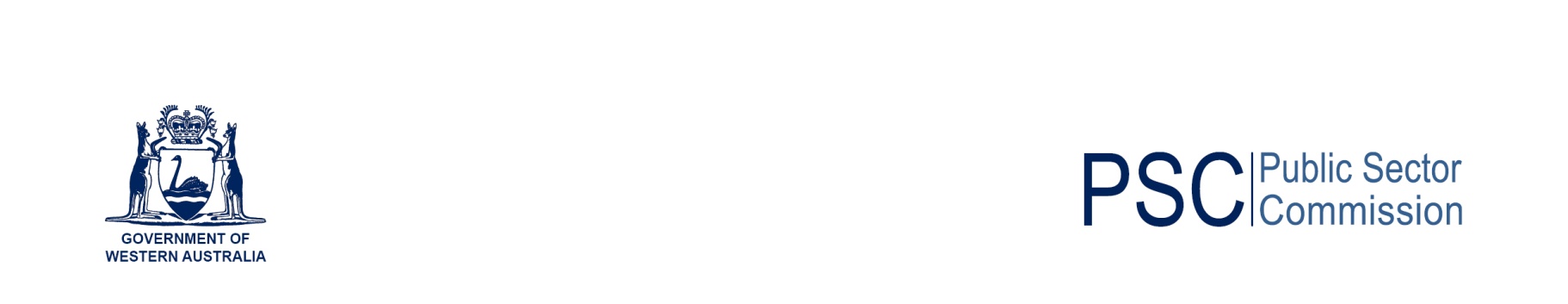 Headcount Jun  20122Paid FTE Jun 20123Average Paid FTE4Department of Education51 86434 51633 819Department of Health43 72034 47333 664Western Australia Police8 5987 7137 704Department of Corrective Services4 5254 0604 103Department for Child Protection2 5742 2152 182Department of Environment and Conservation2 2911 9211 924Disability Services Commission1 9771 6771 658Department of the Attorney General1 8111 5551 536Department of Finance1 6501 5031 429Department of Transport1 5121 3591 339Fire and Emergency Services Authority of Western Australia1 4821 4171 386Polytechnic West1 4381 1151 091Central Institute of Technology1 3671 003985Department of Agriculture and Food1 3441 1851 186Main Roads WA1 0901 0191 006Department of Commerce1 064952944Department of the Premier and Cabinet892691685Challenger Institute of Technology880644652Department of Mines and Petroleum841778763Western Australian Land Information Authority (Landgate)824751760Department of Culture and the Arts748617618Department of Training and Workforce Development645550565Western Australian Sports Centre Trust617229247Department of Water524473486Department of Planning518470458Department of Fisheries491447439West Coast Institute of Training450364341South West Institute of Technology366256258Department of Treasury321291276Department of Regional Development and Lands320292274Durack Institute of Technology292222209Great Southern Institute of Technology292204202Office of the Director of Public Prosecutions264228230Department for Communities263222220Drug and Alcohol Office241190189Pilbara Institute218192192Kimberley Training Institute205180167Zoological Parks Authority205161167Department of Sport and Recreation204172179Public Sector Commission187144141Department of State Development186166161C Y O'Connor Institute184145137Corruption and Crime Commission165160154School Curriculum and Standards Authority 159138135Department of Indigenous Affairs158147145Botanic Gardens and Parks Authority155112113Country High School Hostels Authority149111111Office of the Auditor General130124117Department of Racing, Gaming and Liquor126110110Chemistry Centre (WA)124115116Department of Local Government123113113Office of the Environmental Protection Authority1079693Western Australian Tourism Commission1049594Department of Education Services857566Swan River Trust666057Mental Health Commission645552Parliamentary Commissioner for Administrative Investigations (Ombudsman)645958Economic Regulation Authority575450Small Business Development Corporation564947Western Australian Electoral Commission514648Department of the Registrar Western Australian Industrial Relations Commission413635The National Trust of Australia (W.A.)403030Commissioner for Equal Opportunity332828Heritage Council of Western Australia312828South West Development Commission252422Wheatbelt Development Commission211615Office of the Commissioner for Children and Young People201816Office of the Inspector of Custodial Services191716Pilbara Development Commission161413Law Reform Commission of Western Australia1622Great Southern Development Commission141413Kimberley Development Commission141313Gascoyne Development Commission131112Mid West Development Commission121013Peel Development Commission121010Office of the Information Commissioner111010Goldfields-Esperance Development Commission1089Salaries and Allowances Tribunal222Office of EnergyN/AN/A75TOTAL141 778108 769106 998Average Paid FTEParliamentary Services103Governor’s Establishment33Legislative Assembly 32Legislative Council31Parliamentary Inspector of the Corruption and Crime Commission2TOTAL201Average Paid FTE for agencies subject to the FTE Ceiling107 199Headcount Jun 20122Paid FTE Jun 20123Average Paid FTE4Electricity Networks Corporation (Western Power)3 2633 2163 091Water Corporation3 0622 9102 883Public Transport Authority of Western Australia1 4751 3951 405Department of Housing1 4131 3021 258Electricity Generation Corporation (Verve Energy)595575581Regional Power Corporation (Horizon Power)500495478Racing and Wagering WA485356354Electricity Retail Corporation (Synergy)431411387Gold Corporation380365348Insurance Commission of Western Australia373333339Fremantle Port Authority350337326Legal Aid Commission of Western Australia339301301Western Australian Land Authority (LandCorp)228219214Government Employees Superannuation Board (GESB)220206207Lotteries Commission (Lotterywest)190178181Forest Products Commission170147143Metropolitan Cemeteries Board154134132WorkCover Western Australia Authority148133141Rottnest Island Authority139110119Esperance Port Authority118118114Port Hedland Port Authority117117104Geraldton Port Authority998175Metropolitan Redevelopment Authority827073Animal Resources Authority674748Western Australian Treasury Corporation676464Dampier Port Authority666658Broome Port Authority633940Western Australian Institute of Sport564751Perth Market Authority512828Legal Practice Board474142Independent Market Operator444341Western Australian Greyhound Racing Association403938Bunbury Water Board (Aqwest)393633Western Australian College of Teaching383435Busselton Water Board323131Bunbury Port Authority313129Albany Port Authority222222Construction Industry Training Board191716Western Australian Health Promotion Foundation (Healthway)191516Health and Disability Services Complaints Office191515Keep Australia Beautiful Council (W.A.)171212Western Australian Meat Industry Authority14910Potato Marketing Corporation of Western Australia131311Burswood Park Board877Minerals and Energy Research Institute of Western Australia422Veterinary Surgeons’ Board444Architects Board of Western Australia322TOTAL15 11414 17013 900TOTAL (HRMOIR)156 892122 939